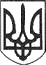 РЕШЕТИЛІВСЬКА МІСЬКА РАДАПОЛТАВСЬКОЇ ОБЛАСТІВИКОНАВЧИЙ КОМІТЕТвул.Покровська, 14, м.Решетилівка, Полтавської області, 38400тел/факс (05363) 21380, E-mail: reset_rada@ukr.net Код ЄДРПОУ 04382895__.08.2018 №                                                       На №            від Голові Полтавської обласної ради    Біленькому О.Ю.ГАРАНТІЙНИЙ ЛИСТЦим листом гарантуємо, що в разі здобуття перемоги проекту «Створення «зеленого класу» на території Потічанського НВК «ЗОШ I-II ступеня – дитячий садок» Решетилівської міської ради» в обласній програмі Бюджету участі Полтавської області у 2018 році Решетилівська міська рада зобов’язується передбачити у міському бюджеті кошти для співфінансування даного проекту (в тому числі у разі збільшення його вартості) в сумі 50000 гривень з метою його реалізації у наступному бюджетному році.Секретар міської ради                                                                   О.А. Дядюнова		